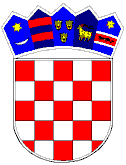 REPUBLIKA HRVATSKAVUKOVARSKO-SRIJEMSKA ŽUPANIJAOPĆINA TOMPOJEVCIOPĆINSKO VIJEĆEKLASA: 024-05/22-02/ 03URBROJ: 2196-26-02-22-1 Tompojevci, 20. lipnja 2022. Na temelju članka 29. Statuta Općine Tompojevci (Službeni vjesnik“ Vukovarsko-srijemske županije, broj 04/21) i članka 12. stavka 3. Etičkog kodeks nositelja političkih dužnosti u Općini Tompojevci („Službeni vjesnik“ Vukovarsko-srijemske županije, broj 06/22) Općinsko vijeće Općine Tompojevci na 10. sjednici održanoj 20. lipnja 2022. godine, donijelo je ODLUKU o imenovanju Etičkog odbora Članak 1. Ovom se Odlukom imenuje Etički odbor Općine Tompojevci. Članak 2. U Etički odbor imenuju se: 1. MARIO ŠARČEVIĆ, za predsjednika, 2. MIHAEL SABADOŠ, za člana, 3. DEJAN LJIKAR, za člana. Članak 3.Mandat predsjednika i članova Etičkog odbora traje do isteka mandata članova Općinskog vijeća.Članak 4.Ova Odluka stupa na snagu osmog dana od dana objave u “Službenom vjesniku” Vukovarsko-srijemske županije. 							PREDSJEDNIK OPĆINSKOG VIJEĆA								 Ivan Štefanac